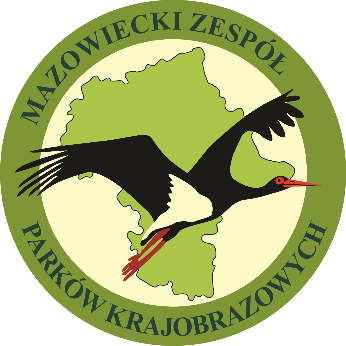 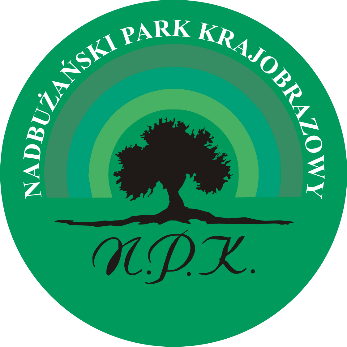 Regulamin wydarzenia edukacyjno-przyrodniczego pn.NADBUŻAŃSKIE SPOTKANIA Z …„Zimującymi gatunkami ptaków”dlauczniów klas I-VIII szkół podstawowych.§ 1.OrganizatorOrganizatorem wydarzenia edukacyjno-przyrodniczego pn. „NADBUŻAŃSKIE SPOTKANIA Z … - Zimującymi gatunkami ptaków” - zwanym dalej wydarzeniem jest Mazowiecki Zespół Parków Krajobrazowych / Zespół ds. Nadbużańskiego Parku Krajobrazowego zwany dalej Organizatorem.§ 2.Forma wydarzeniaWydarzenie odbędzie się w terminie 7 – 25 listopad 2022r. Warsztaty prowadzone będą w siedzibach szkół przez pracowników Nadbużańskiego Parku Krajobrazowego.§ 3.UczestnicyWydarzenie skierowane jest do uczniów klas I-VIII szkoły podstawowej.§ 4.Cele wydarzeniaCelem  jest:poznanie przez uczniów krajowych gatunków ptaków zimujących, ich biologii i przystosowania do środowiska;zdobycie wiedzy przez uczestników warsztatów - jak i czym dokarmiać ptaki zimą, by im nie zaszkodzić;zainteresowanie dzieci zagadnieniem ochrony środowiska, w tym podniesienie świadomości i pogłębienie wiedzy ekologicznej i przyrodniczej;rozbudzenie zainteresowań przyrodniczych wśród młodych uczestników;zachęcanie do obserwacji i poznawania piękna przyrody;promocja Nadbużańskiego Parku Krajobrazowego i pogłębianie wiedzy na jego temat.§ 5.Warunki i zasady udziału w wydarzeniuUczestnikami wydarzenia mogą być uczniowie z klas I-VIII szkoły podstawowej.Kartę zgłoszenia klasy (grupy) należy przesłać do dnia 04.11.2022 roku do godz. 16.00 na adres: Nadbużański Park Krajobrazowy Kaliska 93, 07-130 Łochów lub e-mail: npk@parkiotwock.pl Udział w wydarzeniu polega na wysłuchaniu prelekcji pn. „Zimujące gatunki ptaków w Nadbużańskim Parku Krajobrazowym”. Klasa (grupa) uczestnicząca w wydarzeniu otrzymuje pamiątkowy dyplom.Potwierdzenie uczestnictwa i oświadczenie nauczyciela w wydarzeniu należy przesyłać do dnia 04.11.2022 roku do godz. 16.00 na adres: Nadbużański Park Krajobrazowy Kaliska 93, 07-130 Łochów lub e-mail: npk@parkiotwock.pl Dodatkowo dla uczestników wydarzenia ogłoszony jest Konkurs Plastyczny pn.  „Zimowi skrzydlaci mieszkańcy Doliny Bugu” (osobny regulamin w pliku - Regulamin Konkursu Plastycznego „Zimowi skrzydlaci mieszkańcy Doliny Bugu”.Zapytania dotyczące wydarzenia należy kierować na adres e-mail: npk@parkiotwock.pl lub tel. 25 644 13 71.Organizator informuje, że liczba miejsc w wydarzeniu jest ograniczona – 12 klas. Liczy się kolejność zgłoszeń. Jedna placówka oświatowa może zgłosić maksymalnie  3 grupy.